Jó készülődést kívánunk: Tünde és Adrienne A 2023-24. tanévben az 1.b osztályban szükséges taneszközök listája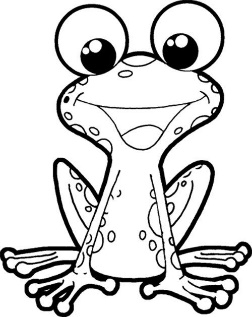 Füzetek (ne legyen vékony lapú, mert könnyen gyűrődik és elszakad radírozáskor)2 db négyzethálós füzet (Első matematikafüzetem 8x8 mm)2 db A5-ös 14-32 vonalas füzet1 db A5-ös hangjegy füzet2 db A4-es és 2 db A5-ös sima füzet 1db mesefüzet (egyik oldala vonalas, a másik sima)1 db üzenő (bármilyen)1 db vázlatfüzet B/5Papírok1 csomag A4-es fénymásolópapír30 db rajzlap (famentes)                                       1 db dosszié (A4-es)1 csomag natúr csomagoló papír (5 ív)Rajz- és íróeszközök4 db HB-s grafit ceruza2 db vastag postairón1 db piros-kék ceruza (vékony) (tartalék piros, kék és zöld ceruza)2 db radír, 1 db kétlyukú hegyező12 db-os színes ceruza készlet a tolltartóbaKÉRJÜK, HOGY SEMMILYEN, A LISTÁN NEM SZEREPLŐ ESZKÖZT, CSOMAGOT NE VEGYENEK MEG! ELSŐ SZÜLŐIN MEGBESZÉLJÜK AZ EZZEL KAPCSOLATOS TEENDŐKET.Technika1 db olló: jó minőségű (hegyes) papírvágó (balkezeseknek lehetőleg balkezes ollót vegyenek)1 db stiftes ragasztóMatematika1db vonalzó (15 cm-es a tolltartóban)2 db dobókocka1 db műanyag óralap1 db téglalap alakú tükörTestnevelésrövidnadrágfehér trikó vagy póló, zoknifehér talpú tornacipőSzékekre ülőpárna javasolt.Váltócipő (szandál, vászoncipő)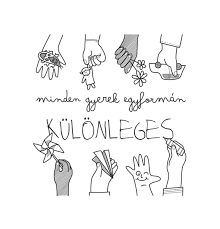 